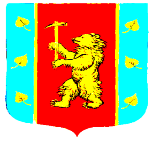 АДМИНИСТРАЦИЯ МУНИЦИПАЛЬНОГО ОБРАЗОВАНИЯ КУЗНЕЧНИНСКОЕ ГОРОДСКОЕ ПОСЕЛЕНИЕ МУНИЦИПАЛЬНОГО ОБРАЗОВАНИЯ ПРИОЗЕРСКИЙ МУНИЦИПАЛЬНЫЙ РАЙОН ЛЕНИНГРАДСКОЙ ОБЛАСТИ ПОСТАНОВЛЕНИЕот 29 декабря 2021 года № 197Внесение изменений в Постановление № 169 от 30 декабря 2019 года «Об утверждении муниципальной программы «Развитие культуры и физической культуры и спорта муниципального образования Кузнечнинское городское поселение муниципального образования Приозерский муниципальный район Ленинградской области на 2020-2022 годы»В соответствии со ст. 14 Федерального закона № 131-ФЗ «Об общих принципах организации местного самоуправления Российской Федерации», Постановлением администрации МО Кузнечнинское городское поселение от 26.12.2013г. № 192 «Об утверждении Порядка разработки, реализации и оценки эффективности муниципальных программ муниципального образования Кузнечнинское городское поселение муниципального образования Приозерский муниципальный район Ленинградской области», в целях повышения уровня благоустроенности поселения и улучшения жизни населения Кузнечнинское городское поселения, администрация муниципального образования Кузнечнинское городское поселение ПОСТАНОВЛЯЕТ:1. Внести изменения в Муниципальную программу «Развитие культуры и физической культуры и спорта муниципального образования Кузнечнинское городское поселение муниципального образования Приозерский муниципальный район Ленинградской области на 2020-2022 годы»:1.1В паспорт муниципальной программы «Развитие культуры и физической культуры в муниципальном образовании Кузнечнинское городское поселение Приозерского муниципального района Ленинградской области на 2020-2022 годы»:Раздел « Объемы и источники финансирования программы» - «Общий объем финансирования программы» - 48894,6 тысяч рублей: по годам:год - 17052,6 тыс. руб. в том числе 1532,0 тыс.руб за счет средств областного бюджетагод – 18 769,8 тыс. руб. в том числе 1532,0 тыс.руб за счет средств областного бюджетагод - 13 072,2 тыс. руб1.2 Раздел «Расходы на реализацию муниципальной программы «Развитие культуры и физической культуры муниципального образования Кузнечнинское городское поселение муниципального образования Приозерский муниципальный район Ленинградской области на 2020-2022 годы».» читать в новой редакции согласно приложения.1.3. План реализации муниципальной программы «Развитие культуры и физической культуры в муниципальном образовании Кузнечнинское городское поселение муниципального образования Приозерский муниципальный район Ленинградской области на 2020-2022 годы ». читать в новой редакции согласно приложения.2. Внести изменения в ПОДПРОГРАММУ «Организация культурно-досуговой деятельности  муниципального образования Кузнечнинское городское поселение муниципального образования Приозерский муниципальный район Ленинградской области на 2020-2022 годы» в паспорт подпрограммы:Раздел «Объем бюджетных ассигнований подпрограммы « читать в новой редакции:Объем ресурсного обеспечения реализации муниципальной подпрограммы за счет средств бюджета поселения составит 28775,2 тыс. рублей, в том числе:год- 7482,1 тыс. рублей год- 11613,4 тыс. рублей, , в т.ч средства областного бюджета 2342,6 тыс. руб. год - 7 591,3 тыс. рублей«Расходы на реализацию муниципальной подпрограммы « Организация культурно-досуговой  деятельности  в муниципальном образовании Кузнечнинское городское поселение муниципального образования Приозерский муниципальный район Ленинградской области на 2020-2022 годы» в части мероприятия «Обеспечение деятельности муниципальных казенных учреждений в рамках подпрограммы «Организация культурно-досуговой  деятельности  в муниципальном образовании Кузнечнинское городское поселение» на 2021 год составят 6 763, 2 тыс. руб из них средства областного бюджета 368 тыс.руб«План реализации подпрограммы «Организация культурно-досуговой  деятельности  в муниципальном образовании Кузнечнинское городское поселение МО Приозерский муниципальный район Ленинградской области». Пункт «Обеспечение деятельности муниципальных казённых учреждений на 2021 год составят -    6 763, 2 тыс. рублей в том числе областные средства 368 тыс.руб« Выполнение плана мероприятий» Подпрограмма «Организация культурно-досуговой  деятельности в муниципальном образовании Кузнечнинское городское поселение МО Приозерский муниципальный район Ленинградской области»Пункт « Обеспечение деятельности муниципальных казённых учреждений» на 2021 год :Читать в новой редакции : 6763, 2 тыс. рублей в том числе 368 тыс.руб за счет областных средств 2.4 Целевые показатели муниципальной подпрограммы: «Организация культурно-досуговой  деятельности  в муниципальном образовании Кузнечнинское городское поселение Приозерского муниципального района Ленинградской области» 2020-2022 год» дополнить целевыми показателями :Приобретение  оборудования в 2021 году на сумму 387,5 тыс.руб в том числе за счет средств областного бюджета 368 тыс.руб Обеспечение выплат стимулирующего характера работникам муниципальных учреждений на сумму  3949,2 тыс.руб в том числе средства областного бюджета 1974,6  тыс.руб3.Опубликовать настоящее Постановление в средствах массовой информации , на сайте администрации МО Кузнечнинское городское поселение МО Приозерский муниципальный район Ленинградской области. www.kuznechnoe.lenobl.ru4. Контроль за исполнением настоящего постановления оставляю за собой.Глава администрацииМО Кузнечнинское городское поселение	Н.Н. СтанововаИсполнитель: Паклина Е.В.Разослано: дело-1, Бух.-1.Приложение«Расходы на реализацию муниципальной программы «Развитие культуры и физической культуры
муниципального образования Кузнечнинское городское поселение муниципального образования
Приозерский муниципальный район Ленинградской области на 2020-2022 годы».»План реализации муниципальной программы «Развитие культуры и физической культуры в муниципальном образовании Кузнечнинское городское поселение муниципального образования Приозерский муниципальный район Ленинградской области на 2020-2022 годы ».№строкиИсточники финансированияВсего(тыс.рублей)В том числеВ том числеВ том числе№строкиИсточники финансированияВсего(тыс.рублей)2020 год20121 год2022 год123456ОБЩИЕ РАСХОДЫ НА РЕАЛИЗАЦИЮ МУНИЦИОБЩИЕ РАСХОДЫ НА РЕАЛИЗАЦИЮ МУНИЦИПАЛЬНОРПРОГРА]ММЫВсего:48894,617052,618769,813072,2в том числе за счет средств:федерального бюджета (плановый объем)————областного бюджета (плановый объем)5623,23280,62342,6местного бюджета (плановый объем)43271,413772,016427,213072,2Прочих источников (плановый объем)РАСХОДЫ ПО ПОДПРОГРАММЕ «Организация культурно-досуговой деятельности на территории муниципального образования»РАСХОДЫ ПО ПОДПРОГРАММЕ «Организация культурно-досуговой деятельности на территории муниципального образования»РАСХОДЫ ПО ПОДПРОГРАММЕ «Организация культурно-досуговой деятельности на территории муниципального образования»РАСХОДЫ ПО ПОДПРОГРАММЕ «Организация культурно-досуговой деятельности на территории муниципального образования»РАСХОДЫ ПО ПОДПРОГРАММЕ «Организация культурно-досуговой деятельности на территории муниципального образования»Всего:28775,29570,511613,47 591,3в том числе за счет средств:федерального бюджета (плановый объем)————областного бюджета (плановый объем)4091,21748,62342,6местного бюджета (плановый объем)24684,07821,99270,87591,3Прочих источников (плановый объем)————РАСХОДЫ ПО ПОДПРОГРАММЕ «Развитие физической культуры в муниципальномобразовании»РАСХОДЫ ПО ПОДПРОГРАММЕ «Развитие физической культуры в муниципальномобразовании»РАСХОДЫ ПО ПОДПРОГРАММЕ «Развитие физической культуры в муниципальномобразовании»РАСХОДЫ ПО ПОДПРОГРАММЕ «Развитие физической культуры в муниципальномобразовании»РАСХОДЫ ПО ПОДПРОГРАММЕ «Развитие физической культуры в муниципальномобразовании»Всего:20119,47482.10,7156,45480,9в том числе за счет средств:федерального бюджета (плановый объем)областного бюджета (плановый объем)1532,01532,0местного бюджета (плановый объем)18587,45 950.17156,45480,9прочих источников (плановый объем)Наименование подпрограммы, основного мероприятия, мероприятий, реализуемых в рамках основного мероприятияОтветственныйисполнитель(Ф.И.О.,должность)СрокСрокФинансирован ие (тыс.руб.)В том числе:В том числе:В том числе:Наименование подпрограммы, основного мероприятия, мероприятий, реализуемых в рамках основного мероприятияОтветственныйисполнитель(Ф.И.О.,должность)началареализацииокончанияреализацииФинансирован ие (тыс.руб.)В том числе:В том числе:В том числе:Наименование подпрограммы, основного мероприятия, мероприятий, реализуемых в рамках основного мероприятияОтветственныйисполнитель(Ф.И.О.,должность)началареализацииокончанияреализацииФинансирован ие (тыс.руб.)2020годВторойгодреализацииЛТретийгодреализации123456781. Организаци я культурнодосуговой деятельности на территории01.01.202031.12.202228775,29570,511613,47 591.3муниципальног о образованияФедеральныйбюджет-———Областнойбюджет-1748,62342,6-Местныйбюджет-7 821.99270,87 591.3аПрочиеисточники———Мероприятие1.1.01.01.202031.12.202220259,45733,36 763, 27 271.3ОбеспечениедеятельностимуниципальныхказенныхучрежденийФедеральныйбюджет-Областнойбюджет--368,0—Местныйбюджет-5733,36395,27 271.3Прочиеисточники———Мероприятие1.2.01.01.202031.12.20223497,23497,23949,2-Обеспечениевыплатстимулирующего характераработникаммуниципальныхучрежденийкультурыЛенинградскойобластиФедеральныйбюджет-Областнойбюджет-1748,61974,6—Местныйбюджет-1748,61974,6ПрочиеисточникиМероприятие1.3.01.01.202031.12.20221173,5340,0513,5320,0ПроведениекультурнодосуговыхмероприятийФедеральныйбюджет-Областнойбюджет-Местныйбюджет-340,0513,5320,0Прочиеисточники2. Развитие физической культуры в муниципально м образовании01.01.202031.12.202220119,47482,17156,45 480,9Федеральныйбюджет-“——Областнойбюджет-1532,0——Местныйбюджет-5 950.17156,45 480,9Прочиеисточники———Мероприятие2.1.01.01.202031.12.202219899,47482,17046,45 370.9ОбеспечениедеятельностимуниципальныхказенныхучрежденийФедеральныйбюджет-Областнойбюджет-1532,0——VМестныйбюджет-5 950.17046,45370.9Прочиеисточники———Мероприятие2.2.01.01.202031.12.2022330,0110,0110,0110,0Организация ипроведениеспортивныхмероприятий испортивныхсоревнованийФедеральныйбюджет-Областнойбюджет-———Местныйбюджет-110,0110,0110,0Прочиеисточники